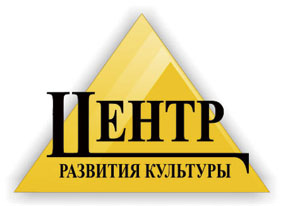 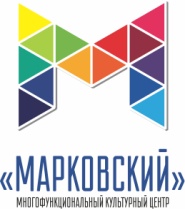 ПОЛОЖЕНИЕ о II открытом дистанционном конкурсе художественного и декоративно-прикладного творчества«Пасхальный подарок»г.Чайковский, Пермский край1. Общие положения1.1. Настоящее Положение определяет цель, задачи и порядок проведения II открытого дистанционного конкурса художественного и декоративно-прикладного творчества «Пасхальный подарок» (далее – Конкурс).1.2. Организатором Конкурса является Муниципальное автономное учреждение культуры «Чайковский центр развития культуры» многофункциональный культурный центр «Марковский» (далее Организатор). Конкурс призван выявить потенциал детей, молодежи, в том числе с ограниченными возможностями здоровья (ОВЗ) к изучению русской православной культуры.1.3. Цели и задачи конкурса.1.3.1. Цели конкурса: Сохранение и развитие художественного и декоративно-прикладного наследия. Укрепление эмоционально-позитивных межличностных отношений в семье.1.3.2. Задачи конкурса: Создание условий для реализации творческого потенциала детей, молодежи, в том числе с ограниченными возможностями здоровья (ОВЗ). Развитие интереса к культурным и православным традициям народа. Сохранение и популяризация лучших традиций русского народного творчества и благотворительности. Пропаганда семейных ценностей. 2. Участники Конкурса2.1. Участниками Конкурса может выступать любой автор или творческий коллектив. Участниками Конкурса могут быть как граждане России, так и граждане других стран. Возраст участников Конкурса – неограничен2.2. Участвуя в конкурсе, конкурсант реализует свое право на развитие своих творческих способностей и интересов, включая участие в конкурсах и других массовых мероприятиях в соответствии с п. 22 ст. 34 Федерального закона Российской Федерации «Об образовании в Российской Федерации» №273-ФЗ от 29.12.2012 г. (в ред. от 31.12.2014).3. Условия проведения конкурса3.1. На конкурс принимаются работы, выполненные на любом материале (ватман, картон, холст, асфальт и т.д.) в любой технике рисования, различные поделки из подручных и интересных материалов и любые работы, выполненные в любых традиционных и нетрадиционных художественных техниках на заданную тематику, например, бумаготворчество, бисероплетение, вышивка, вязание, шитьё, пластилинография, декупаж, открытка и т. д.3.2. Участие в конкурсе – бесплатное.3.3. Каждая работа сопровождается Заявкой участника. Форма Заявки указана в Приложении 1. 3.4. Количество присылаемых работ от одного участника не ограничено.   3.5. В случае принятия решения об участии в конкурсе необходимо выслать на электронную почту Организатора mkcm59@yandex.ru фотографию работы или отсканированный рисунок (в формате .jpg) и Заявки участника (в формате Microsoft Word, см. Приложение 1).4. Порядок проведения Конкурса4.1 Конкурс является открытым дистанционным и проводится с использованием ресурсов сети Интернет.4.2. Присланные работы на протяжении всего Конкурса публикуются в официальной группе Организатора в социальной сети ВКонтакте, а также в группах сельских домов культуры Чайковского городского округа.     4.3. Организатор оставляет за собой право не публиковать конкурсные работы, не соответствующие требованиям настоящего Положения.     4.4. Присланные работы не рецензируются и не возвращаются.4.5. Участник гарантирует, что он является автором работы, и передает учредителю неисключительные авторские и смежные права на работу (включая право на воспроизведение, распространение, публичный показ, передачу в эфир) и разрешает учредителю использовать предоставленные работы для копирования частично или полностью.5. Период проведения Конкурса5.1. Конкурс проводится с 30 марта по 25 апреля 2021 г. 5.2. Конкурсные работы принимаются до 25 апреля 2021 г. включительно. 6. Подведение итогов6.1. Оценка конкурсных работ осуществляется привлеченными экспертами с учетом следующих требований:Композиционное решение, уровень исполнения, художественная    выразительность.Оригинальность идеи.Использование различного материала: ткань, бумага, бисер, дерево и так далее.Разнообразие природного материала.6.2. Эксперты выставляют по каждой конкурсной работе оценку по 10-бальной шкале. При подведении результатов высчитывается среднее арифметическое по каждой работе (складываются оценки от каждого проголосовавшего эксперта и результат делится на количество проголосовавших экспертов).6.3. Победитель Конкурса определяется методом экспертной оценки жюри.6.4. Авторы лучших, по мнению экспертов, работ награждаются электронными дипломами и сертификатами на бесплатное посещение мероприятий МКЦ «Марковский» МАУК «Чайковский центр развития культуры» (мастер-классы, музеи, социальный кинозал, интерактивные программы).  6.5. Участники, не получившие диплом, получают электронный сертификат об участии.7. Соблюдение персональных данных7.1. В соответствии с требованиями статьи 9 Федерального закона от 27.07.2006 г. «О персональных данных» № 152-ФЗ, подавая заявку на участие, автоматически подтверждается согласие на обработку МКЦ «Марковский» МАУК «Чайковский центр развития культуры» (далее — Оргкомитет) персональных данных, включающих фамилию, имя, отчество, пол, дату рождения, адрес места жительства, адрес регистрации по месту жительства, контактный(е) телефон(ы). Оргкомитету предоставляется право осуществлять все действия (операции) с персональными данными, включая сбор, систематизацию, накопление, хранение, обновление, изменение, использование, обезличивание, блокирование, уничтожение. Оргкомитет вправе обрабатывать персональные данные посредством внесения их в электронную базу данных, включения в списки (реестры) и отчетные формы, предусмотренные документами, регламентирующими предоставление отчетных данных (документов).Контактные данные:Электронная почта (для отправки конкурсных работ): mkcm59@yandex.ru  Группа ВКонтакте: https://vk.com/mkcmarkovskiy Сайт: www.culturechaik.ruТелефон: 8 (34241) 7-46-40, 89223654004 Елена Александровна Приложение №1к Положению о II открытом дистанционном конкурсе художественного и декоративно-прикладного творчества «Пасхальный подарок»ЗАЯВКА*на участие во II открытом дистанционном конкурсе художественного и  декоративно-прикладного творчества «Пасхальный подарок»г. Чайковский, Пермский край2021 г.*настоящим подтверждаю своё согласие на обработку персональных данныхE-mail: mkcm59@yandex.ruАдрес: 617748, Пермский край, п. Марковский, д. 60. МАУК «Чайковский центр развития культуры»многофункциональный культурный центр «Марковский»ФИО участникаВозраст (полных лет)Название работыНаселенный пункт (место проживания)Номер школы, класс, ФИО классного руководителя	Конкурсная номинацияТелефон; e-mail